Medical Finance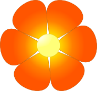 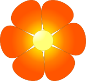 Lessons for the Week  3/18 – 3/22   Blks 2&4—Week #9Mon. 3/18:	1.  Get the numbers you need and record them in the PPT—Stock Market Project2. Tax NOTES (2) & Intro to Taxes & the IRS3. Tax Questions (12) & introduction to www.irs.gov, e-mail todayHomework:  	1.) make sure you complete & e-mail 12 Tax Questions sometime TODAYTues. 3/19:	1.  Go over Tax Questions (12) together2.  Introduction to the IRS website @ www.irs.gov, get W-4 and complete one for yourself, why is this needed?Homework:  	1.) Weekly Finance Article printed/typed summary, share DUE: Fri. 3/22Wed. 3/20:	1.  W-4s for Alexis Davis, Gabbi Perez, Samuel Nunez—save & printHomework:  	1.) Weekly Finance Article printed/typed summary, share DUE: Fri. 3/22*Mrs. Nguyen in Boston for a NFTE ConferenceThurs. 3/21:	1.  Introduce the 1040EZ, how to find one, complete it, 1040EZs for various peopleHomework:  	1.) Weekly Finance Article printed/typed summary, share DUE: Fri. 3/22Fri. 3/22:	1.  5 Students share Finance Articles (called randomly)		2.  1040EZs for various peopleHomework:  	1.)  possible Tax Test next week The Stock Market Game online is 2/4 – 4/12 (10 wks) 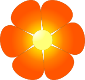 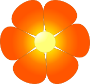 